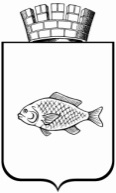 ИШИМСКАЯ ГОРОДСКАЯ ДУМАРЕШЕНИЕВ соответствии с Федеральным законом от 06.10.2003 № 131-ФЗ «Об общих принципах организации местного самоуправления в Российской Федерации» Ишимская городская Дума РЕШИЛА:Внести в решение Ишимской городской Думы от 29.10.2009 № 331 «Об утверждении Положения о комиссии по вопросам геральдики и официальных символов города Ишима и состава комиссии по вопросам геральдики и официальных символов города Ишима» (в редакции от 25.11.2010 № 14, от 22.02.2012 № 136, от 31.10.2013 № 262, от 06.10.2015 № 2 от 22.12.2016 № 98, от 27.09.2018 № 211) следующие изменения:1.1. Приложение № 2 к решению изложить в редакции согласно приложению к настоящему решению. 2.  Опубликовать настоящее решение в газете «Ишимская правда», в сетевом издании «Официальные документы города Ишима» (http://ishimdoc.ru) и разметить на официальном сайте муниципального образования город Ишим в информационно-телекоммуникационной сети «Интернет».3.	Контроль за выполнением настоящего решения возложить на постоянную комиссию Ишимской городской думы по социальным вопросам.Глава города 								             Ф.Б. Шишкин   Приложение к решениюИшимской городской Думыот 26.01.2023 №168Составкомиссии по вопросам геральдики и официальных символов города Ишима26.01.2023   №168О внесении изменений в решение Ишимской городской Думы от 29.10.2009 № 331 «Об утверждении Положения о комиссии по вопросам геральдики и официальных символов города Ишима и состава комиссии по вопросам геральдики и официальных символов города Ишима» (в редакции от 25.11.2010 № 14, от 22.02.2012 № 136, от 31.10.2013 № 262, от 06.10.2015 № 2 от 22.12.2016 № 98, от 27.09.2018 № 211)-  председатель постоянной комиссии Ишимской городской думы по социальным вопросам, председатель Комиссии;- заместитель директора департамента городского хозяйства администрации города Ишима, заместитель председателя Комиссии (;- начальник отдела по переустройству жилых помещений МКУ «Управление жилищно-коммунальным хозяйством города Ишима», секретарь Комиссии;- руководитель аппарата Главы города;- официальный представитель сибирской геральдической коллегии в Тюменской области (по согласованию);- директор Ишимского педагогического института им. П.П. Ершова (филиала) ФГБОУ ВО «Тюменский государственный университет», (по согласованию);- директор департамента по социальным вопросам администрации города Ишима;- хранитель музейных предметов МАУК «Ишимский музейный комплекс имени П.П. Ершова»;- ученый секретарь МАУК «Ишимский музейный комплекс имени П.П. Ершова»;- председатель Общественного совета (Палаты) города Ишима (по согласованию);